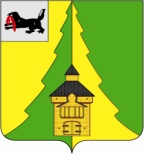 Российская ФедерацияИркутская областьНижнеилимский муниципальный районАДМИНИСТРАЦИЯ____________________________________________________ПОСТАНОВЛЕНИЕОт «20» июля 2021 г.  № 633г. Железногорск-Илимский«О предоставлении помещений для
проведения встреч с избирателями
в период подготовки выборов, назначенных в единый голосования - 19 сентября 2021 года»В соответствии со ст. 53 Федерального закона от 12.06.2002г. № 67-ФЗ  «Об основных гарантиях избирательных прав и права на участие в референдуме граждан Российской Федерации», Федеральным законом от 22.02.2014г. № 20-ФЗ "О выборах депутатов Государственной Думы Федерального Собрания Российской Федерации", Законом Иркутской области от 11.11.2011г. № 116-ОЗ «О муниципальных выборах в Иркутской области» и по согласованию с Нижнеилимской территориальной избирательной комиссией, с главами городских и сельских поселений, администрация Нижнеилимского муниципального районаПОСТАНОВЛЯЕТ:1. Определить помещения для проведения встреч зарегистрированных кандидатов в депутаты Государственной Думы Федерального Собрания Российской Федерации восьмого созыва, их доверенных лиц, уполномоченных представителей, политических партий, с избирателями (Приложение № 1).2. Определить помещения для проведения встреч зарегистрированных кандидатов в депутаты Думы МО «Нижнеилимский район» по одному незамещенному мандату двухмандатного избирательного округа № 9, их доверенных лиц, уполномоченных представителей, политических партий, с избирателями (Приложение № 2).3. Утвердить форму письменного уведомления о факте предоставления помещения зарегистрированному кандидату (Приложение № 3).4. Обеспечить незамедлительную передачу в Нижнеилимскую Территориальную избирательную комиссию информации о фактах и условиях предоставления зарегистрированным кандидатам помещений для проведения встреч с избирателями.5.Опубликовать настоящее постановление в периодическом печатном издании «Вестник Думы и Администрации Нижнеилимского муниципального района» и разместить на официальном сайте МО «Нижнеилимский район».6. Контроль за исполнением настоящего постановления оставляю за собой. Мэр района                                                         М.С. РомановРассылка: в дело – 2, отдел организационной работы и социальной политики, НТИК, главам городских и сельских поселений; пресс-служба администрации районаА.И. Татаурова30691Приложение № 1 к постановлению администрации Нижнеилимского муниципального района от «20» июля 2021 г. № 633СПИСОКпомещений для проведения встреч зарегистрированных кандидатов в депутаты Государственной Думы Федерального Собрания Российской Федерации восьмого созыва, их доверенных лиц, уполномоченных представителей, политических партий, с избирателямив период предвыборной агитации 1. МО «Железногорск – Илимское городское поселение»:- МБУК РДК «Горняк» (3 квартал, д. 15а);- помещение холла стадиона «Горняк» (3 квартал, д. 15 а);- помещение холла бассейна «Дельфин» (6 квартал, дом 12А);- помещение актового зала администрации Нижнеилимского муниципального района (квартал 8, дом 20, 3 этаж).2. Новоигирминское городское поселение:- МДОУ ЦДШИ (структурное подразделение п. Новая Игирма), улица Пионерская;- МОУ «Новоигирменская СОШ №3», микрорайон "Химки";- библиотека, 3 квартал, д. 38.3. Видимское городское поселение:- МОУ «Видимская СОШ»;- Видимская врачебная амбулатория;-  Железнодорожная станция п. Видим;- Библиотека-клуб  п. Каймоновский;- Детский сад «Снежинка» п. Чистополянский.4. Радищевское городское поселение:- МУК КДК «Спектр» (актовый зал).5. Рудногорское городское поселение:- здание администрации Рудногорского городского поселения.6. Хребтовское городское поселение:- МУК ИДЦ «Кедр».7. Шестаковское городское поселение:- здание администрации Шестаковского городского поселения;-  здание ФАП п. Суворовский.8. Янгелевское городское поселение:- МОУ «Янгелевская СОШ»;9. Березняковское сельское поселение:п. Березняки- Сельский Дом культуры Березняковского сельского поселения (ул. Строительная, д.3);п. Игирма- МОУ Игирменская ООШ (ул. Гагарина, дом 1).10. Брусничное сельское поселение:- Администрация Брусничного сельского поселения.11. Дальнинское сельское поселение:- МКУК ИДЦ «Ангара».12. Заморское сельское поселение:- МКУК ИДЦ «Радуга»;13. Коршуновское сельское поселение:- Администрация Коршуновского сельского поселения;- МКУК «КИЦ Коршуновского МО».14. Новоилимское сельское поселение:- МКУК КДЦ «Колос» (ул. Большая, 2а);- Администрация Новоилимского сельского поселения (ул. Зверева, д.1).15. Речушинское сельское поселение:- МУК КДЦ «Каскад»;16. Семигорское сельское поселение:- МОУ "Семигорская СОШ";17. Соцгородское сельское поселение:- МКУК «Фортуна» (ул. Таёжная, д.3А);18. п. Заярск:- помещение мастерского участка МУП «Управляющая компания коммунальные услуги».Мэр района 				                     М.С. Романов	Согласовано:	Председатель ТИК:					С.В. СергееваА.И. Татаурова30691Приложение № 2 к постановлению администрации Нижнеилимского муниципального района от «20» июля 2021 г. № 633СПИСОКпомещений для проведения встреч зарегистрированных кандидатов в депутаты Думы МО «Нижнеилимский район» по одному незамещенному мандату двухмандатного избирательного округа № 9, их доверенных лиц, уполномоченных представителей, политических партий, с избирателями в период предвыборной агитации 1. Радищевское городское поселение:- МУК КДК «Спектр» (актовый зал).2. Рудногорское городское поселение:- здание администрации Рудногорского городского поселения.3. Новоилимское сельское поселение:- МКУК КДЦ «Колос» (ул. Большая, 2а);- Администрация Новоилимского сельского поселения (ул. Зверева, д.1).Мэр района 				                     М.С. Романов	Согласовано:	Председатель ТИК:					С.В. СергееваА.И. Татаурова30691Приложение № 3 к постановлению администрации Нижнеилимского муниципального района от «20» июля 2021 г. № 633В ______________________________наименование ТИК от _______________________________        Ф.И.О. представителя собственника, владельца помещения,       занимаемая должность в организации, предоставившей помещение УведомлениеСообщаю о том, что __________________ 2021 года с ______________ 					      число, месяц		         	                       часов, минут	до ___________ зарегистрированному кандидату в депутаты        часов, минут                 Государственной Думы Федерального Собрания Российской Федерации восьмого созыва их доверенных лиц, уполномоченных представителей, политических партий	_____________________________________________ 		                                                                               Ф.И.О. кандидата для проведения встречи с избирателями было предоставлено помещение, расположенное по адресу:____________________________________________ __________________________________________________________________.                               (указать площадь помещения, назначение, вместимость)Данное помещение было предоставлено на безвозмездной основе. Другим зарегистрированным кандидатам помещение может быть предоставлено в течение агитационного периода__________________________________________________________________,				        конкретные даты  либо дни неделина время, установленное ______________________________территориальной                                                                                        наименование ТИКизбирательной комиссией.По вопросу предоставления помещения обращаться по тел:_______________, к _____________________________________________ .						   должность, Ф.И.О. ___________________ 						_________________                        дата							                                     подпись